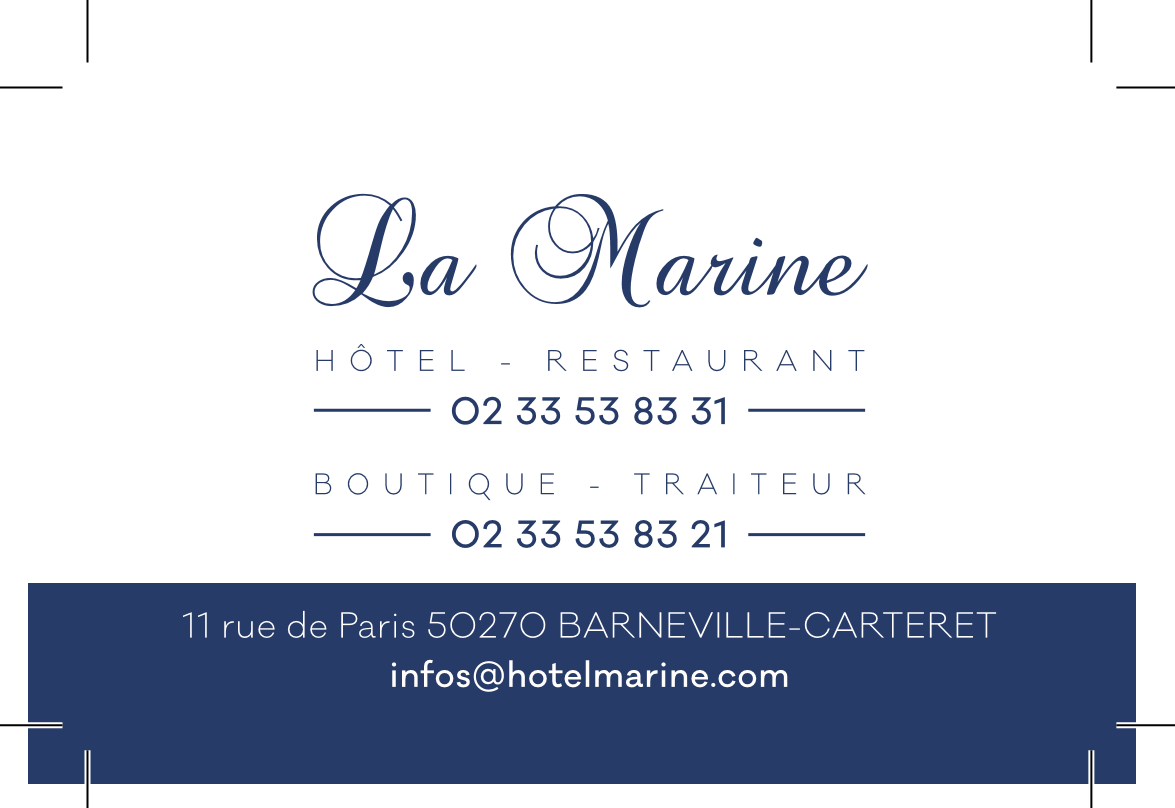 Pour vos commandes, Contacter Pierre-Emmanuel au 02 33 53 83 21Suggestions pour les fêtes de fin d’annéeSoyez aimable de passer vos commandesUne huitaine de jours avant les fêtesJours d’ouverture durant les fêtes de fin d’annéeIdéal pour vos apéritifs :½ Magret de canard séché  (tranches sous vide) 45 € / kg 	≈ 7.00 € pièceLes Zapéros de Frédo      Minthail : mousse ail confit, menthe fraîche, jus de citron vert et piment	Les 90g : 4.70 €      Poivronmiel : confit de poivron aux épices et miel	les 90 g : 4.50 €      Figuonoire : pulpe olive noires au Rhum et à la figue	Les 90g : 4.75 €      Tomail : mousse ail confit, tomate et basilic	Les 90g : 4.30 €Croustissian au seigle  (30 pièces / 200g) (Pétrossian)	8,90 € (Mini biscuit spécialement créé pour accompagner les œufs de poissons ainsi que les poissons fumés)Minis Blinis (16 pièces)	3,20 €∞∞∞∞∞Pour vos fêtes, différents œufs de poissons :Caviar Oscietre (origine Aquitaine, France) 	Les 30g : 52,00 € (Possibilité de plus gros conditionnements sur commande ; 50g, 100g)Œuf de Harengs fumés 	Les 120g : 19,50 €  Œufs de saumon sauvage 	Les 50g : 9,90 €∞∞∞∞∞Tarama de Homard 		Les 90g : 6,00 €Tarama à la Truffe d’été 		Les 90g : 7,50 €Tarama Brut Blanc		29,00 € / KgLa terrine de ris de veau, champignons de couche 				Les 100g : 5.30 €La terrine de primeurs au foie gras de canard 		Les 100g : 3,30 €Le foie gras de canard en terrine au naturel			               Les 100g : 12,50€Le lobe de foie gras de canard cru 		Les 100g : 6.30€Les huîtres creuses de Denneville en nage glacée de cornichon 	La pièce : 1,60 €Le saumon fumé par nos soins 		Les 100g : 6,60 €Les rillettes de saumon fumé 	Les 100g : 4,90 €La bûche de rouget barbet, courgette et basilic 				Les 100g : 4,70 €La terrine de canard aux pistaches 	Les 100g : 2,95 €La terrine de foie de volaille 	Les 100g : 2,45 €La terrine de campagne 	Les 100 g 2,20 € La terrine périgourdine 	Les 100g : 3,90 €Escargots de Bourgogne                                                                 		8 € la douzaineBoudin Blanc classique 14.20  € / KgBoudin Blanc à la truffe 21,50 € / KgPithiviers de ris de veau, cèpes, champignons de couche, trompette de la mort,                            crème de champignons						              16.00€/personne             Feuilleté de Saint-Jacques, châtaignes et carottes, sauce Newburg14.00€/personne           Poularde farcie, ris de veau, petits légumes, champignons, sauce suprême12.50 €/personnePurée de céleri 	   14,00 € / KgPurée de carottes 	12,00 € / Kg∞∞∞∞∞Terrine de chèvre, Serrano, pignons de pin, roquette, pistou de basilic  	Les 100g 4.60 €∞∞∞∞∞Fromages et beurresSélection de fromages affinés en boutique :Livarot, Pont L’évêque, camembert, Beaufort, Gruyère de Fribourg, Brie de Meaux, Le Vacherin du Haut Doubs, fromages de chèvre // Douceurs de Romans 8.30 € pièce // Truffé du Dauphiné 7.10 € pièce // Kalie 4.95 € pièce // Bémontois (tomme) 33.40 € kgLe beurre de chez Bordier en 125gDoux     2,60 €    //   Demi-sel     2,60 €    //    Algues  3,80 €Spéciaux (piment espelette, sel fumé, yuzu, huile olive citron 4.10 €	 Sélection de vins pour les Fêtes de fin d’annéeChampagneBesserat de Bellefon brut grande tradition 				22.00 € Offre 5 bouteilles + 1 offerte = 110 €Roederer 2009 Vintage						58.00 €Taittinger brut Folies de la Marquetterie				77.00 €Billecart Salmon Rosé						76.00 €Bourgogne blanc2013 – Saint Aubin 1er cru en Remilly, Olivier Leflaive			50.00 €Languedoc et Sud-Ouest blanc2016 – Cigalus Gérard Bertrand					33.00 €2014 – Collioure l’Argile, Domaine de la Rectorie			37.00 €Bourgogne rouge2015 – Marsannay Château de Marsannay				32.00 €2014 – Fixin Château de Marsannay					33.00 €2011 – Volnay 1er cru Clos des Angles, Domaine Rapet			59.00 €2012 – Vosne Romanée 1er cru les Cuchots, Bouchard Père et Fils		108.00 €2010 – Griotte Chambertin Grand Cru, Joseph Drouhin			200.00 €Languedoc et Sud-Ouest rouge2015 – Cigalus, Gérard Bertrand 					33.00 €2016 – Collioure l’Oriental, Domaine de la Rectorie			33.00 €Bordeaux rouge2012 – Pessac Léognan – Château Carbonnieux grand cru classé de Graves 	58.00 €2010 – Saint Julien – Amiral de Beychevelle second vin château Beychevelle	77.00 €2010 – Pomerol – Château de Sales					62.00 €2005 – Château Belle Brise						112.00 €Décembre Décembre MATIN     9h30-13h00APRES-MIDI 16h00-19h0018L19MOuvert20MOuvert21JOuvertOuvert22VOuvert23SOuvert24DOuvertOuvert25L26MOuvert27MOuvert28JOuvertOuvert29VOuvert30SOuvert31DOuvertOuvertFERMETURE ANNUELLEFERMETURE ANNUELLEFERMETURE ANNUELLEFERMETURE ANNUELLE